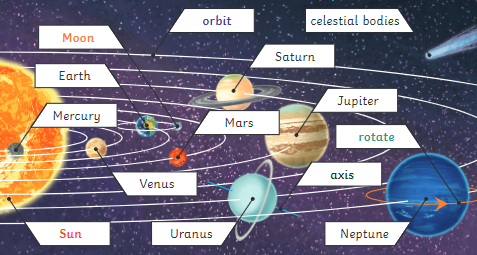 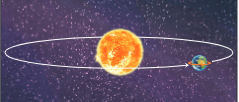 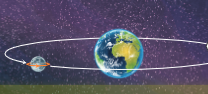 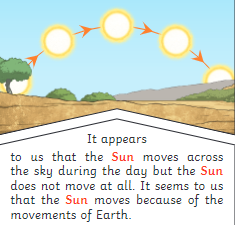 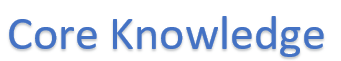 Holy Rosary CVA Holy Rosary CVA Holy Rosary CVA Holy Rosary CVA Key Question: Is there anybody out there?  What is our solar system actually like?Earth & SpaceUKS2       Advent 2VocabularyVocabularyOur Solar SystemOur Solar SystemThe SunA huge star that Earth and the other planets in our solar system orbit around.starA giant ball of gas held together by its own gravity moonA natural satellite which orbits Earth or other planetssatelliteAny object or body in space that orbits something else, for example: the Moon is a satellite of EarthplanetA large object, spherical or nearly spherical, that orbits a starspherical3D round shaped, in the shape of a ballspherical bodiesAstronomical objects shaped like spheresMovement of the EarthMovement of the EarthorbitTo move in a regular, repeating curved path around another objectrotateTo spin, e.g. Earth rotates on its own axisaxisAn imaginary line that a body rotates around, e.g. Earth’s axis (imaginary line) runs from the   North Pole to the South Pole.